Игра «Угадай ноту»Педагог показывает детям карточку и спрашивает: «Какая это нота?» Возможен другой вариант игры: дети должны расположить карточки в таком порядке, чтобы получился звукоряд. Можно устроить командное соревнование.  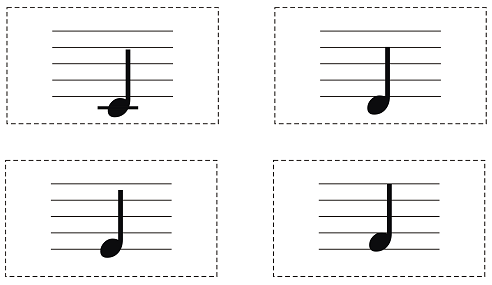 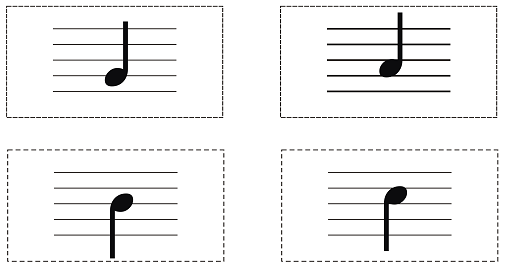 